Open Classroom Conference 2020 “Open and Distance Education: New challenges and Perspectives”6-8 November 2020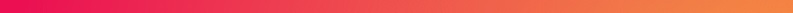 Abstract templateTitleAuthor(s)(Surname1, A., Surname2, B., Surname1,3, C., and Surname1, D.-J.)Affiliation(s)Corresponding author’s e-mailKeywords (maximum 5)Relevant conference themes Preferred formatAbstract (maximum 2,000 characters)